BULLETIN D’INSCRIPTIONA retourner par mail à thomas.trouiller@cdn.fr copie  ce_nord_de_france@cdn.fr :Secrétariat du CE Nord de FranceCommission C.S.V Destination « LOCATION HIVER 2021. »28 Place Rihour - 59000 LILLE Tél : 03.20.40.35.59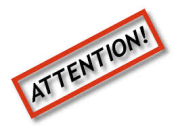 DATE LIMITE D’INSCRIPTION LE 05/10/2020AGENT CREDIT DU NORD																Matricule :                                                              	Quotient CCE 2020 : NOM :						Prénom :Date de Naissance :Adresse Personnelle :Affectation : 					Tél. Mobile :Choix  Date / Destination : CONJOINT (même tarif que l’agent)	              Matricule : NOM :					             Prénom :Date de Naissance :ENFANTS & EXTERIEURS : (pour les extérieurs sous réserve de places suffisantes)NOM :				         Prénom : 			             Né(e) le :NOM :				         Prénom : 			             Né(e) le :NOM :				         Prénom :			             Né(e) le :NOM : 				         Prénom :			             Né(e) le :NOM : 				         Prénom :			             Né(e) le :MONTANT TOTAL Choix définitif du règlement après validation de votre dossier           Chèques Vacances		Montant :           Chèque Bancaire		Montant :Date : 					Signature * :Typologie de Logement 